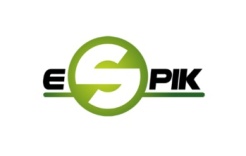          RÁMCOVÁ ZMLUVA O POSKYTOVANÍ SLUŽBY PRI ZBERE A ODVOZE ODPADUč. rámcovej zmluvy: SZ 2020/BB  5236    / uzatvoril:  Ing. Juraj Pitoňákuzatvorená v zmysle §269 ods.2  zákona č. 513/1991 Zb. Obchodného zákonníka v znení neskorších predpisov (ďalej v texte len „Zmluva“) medzi zmluvnými stranami:Odberateľ odpadu:	ESPIK Group s.r.o.so sídlom: 		Orlov 133, 065 43 Orlov,IČO: 			46 754 768IČ DPH: 			SK2023566666	    (platba sa vykonáva podľa formátu IBAN na vystavenej faktúre)Bankové spojenie:    	Právna forma:		spoločnosť s ručením obmedzeným zapísaná v Obchodnom registri				Okresného súdu Prešov, oddiel Sro, vložka č. 26349/PKontakt:			Zákaznícka linka - 0950 401 401 info@espik.sk(ďalej len ,,Odberateľ)aDržiteľ odpadu:			So sídlom:			IČO:				IČ DPH/DIČ:			Názov prevádzky:		Adresa prevádzky:		Zodpovedná osoba:			Email:	(ďalej len ,,Držiteľ“)PreambulaDržiteľ ako prevádzkovateľ stravovacieho zariadenia, je povinný zlikvidovať odpad, resp. s ním naložiť v súlade so zákonom č. 79/2015 Z.z. o odpadoch v znení neskorších právnych predpisov a v súlade s vykonávacími predpismi k predmetnému zákonu sa zmluvné strany dohodli na uzatvorení tejto rámcovej zmluvy a jej ,,VOP“ ktoré sú neoddeliteľnou súčasťou zmluvy. Zmluvné strany majú záujem o nadviazanie dlhodobého obchodného vzťahu. Za týmto účelom uzatvárajú rámcovú zmluvu (,,rámcová zmluva“). Na základe tejto rámcovej zmluvy je Držiteľ oprávnený uzatvárať za podmienok tejto rámcovej zmluvy vyrokovaných s Odberateľom jednotlivé zmluvy v súvislosti s výkonmi a dodávkami (individuálne zmluvy“) s Odberateľom.Z uzatvorenia rámcovej zmluvy alebo z viac násobného uzatvorenia individuálnej zmluvy a z iných opatrení vyplýva pre Držiteľa možnosť, zadať objednávky Odberateľovi. I.Predmet zmluvyDržiteľ odpadu sa zaväzuje, že bude Odberateľovi odovzdávať výlučne odpady uvedené v článku II., bod 1 tejto Zmluvy a Odberateľ sa zaväzuje tieto odpady zlikvidovať, resp. naložiť s nimi v súlade s platnou legislatívou.Držiteľ odpadu sa zaväzuje, že za prevzatie a odvoz odpadu podľa tejto Zmluvy a jeho následnú likvidáciu, resp. použitie v súlade s platnou legislatívou, zaplatí Odberateľovi cenu dohodnutú podľa článku II., bod 1 tejto Zmluvy a dodrží ostatné ustanovenia tejto Zmluvy.II.Odpady, množstvo a cenaDržiteľ odpadu sa zaväzuje odovzdávať Odberateľovi nasledovné druhy odpadov, v nasledovných množstvách a za nasledovné ceny, kde Odberateľ a dodávateľ sa zaväzuje k nižšie vypísaným častiam tejto zmluvy:A)  Odber odpadu:  použité rastlinné jedlé oleje a tuky z prevádzky Držiteľa odpadu pod kódom 20 01 25  Odberateľ sa zaväzuje platiť  Držiteľovi  0,15  EUR / € bez DPH za 1 kg odobratého použitého oleja a tuku na základe                                                                                           faktúry vystavenej Držiteľom. Podkladom k vystaveniu bude Odberateľom potvrdený dodací / zberný list, resp. záznam o odbere odpadu v elektronickej podobe. Prístupný aj na:  www.evidenciaodpadov.skLehota splatnosti faktúry za mesačnú fakturáciu oleja je 30 dní. V prípade fakturácie za časové obdobie dlhšie ako jeden mesiac je splatnosť 45 dní odo dňa doručenia faktúry druhej zmluvnej strane. Odberateľ kompenzuje Držiteľovi za odobraté oleje a tuky  tzv. “Bodový systém”, kde každý 1kg odpadu má hodnotu 1 bod. Pri nazbieraní dostatočného počtu bodov je možnosť čerpania produktov z produktového katalógu. Produktový katalóg je k nahliadnutiu na stránke www.espik.sk. Bližšie informácie o bodovom systéme, sú na stránke www.prepalenyolej.sk. Čerpanie bodov je potrebné využiť do dátumu výpovede zo zmluvy. Dňom výpovede zmluvy zaniká nárok na čerpanie bodov z produktového katalógu. Počet a objem zapožičaných zberných nádob: 1 x 30 L                          Dojednaný vývoz prepáleného oleja v intervale: s odpadomB)  Odber odpadu: VŽP, materiál  kategórie 3 „ kuchynský odpad“,  z prevádzky Držiteľa odpadu pod kódom 20 01 08 Držiteľ, kuchynského odpadu rešpektuje metodický pokyn MŽP a RR SR, že frekvencia vývozu je daná minimálne jedenkrát týždenne, v závislosti od teploty prostredia (nariadenie komisie č.142/2011 a nariadenie Európskeho parlamentu a Rady č.1069/2009).Držiteľ odpadu sa zaväzuje platiť Odberateľovi nasledovne: Balík 1	Vývoz odpadu v intervale 12x mesačne: 86,00 EUR bez DPH mesačnezahrnuté: 1ks 60L nádoby na odber, každý prevzatý sud navyše v deň odberu je spoplatnený sumou 7,00EUR Balík 2 	Vývoz odpadu v intervale 8x mesačne: 62,00 EUR bez DPH mesačne		zahrnuté: 1ks 60L nádoby na odber, každý prevzatý sud navyše v deň odberu je spoplatnený sumou 7,50EUR, Balík 3	Vývoz odpadu v intervale 4x mesačne: 36,00 EUR bez DPH mesačnezahrnuté: 1ks 60L nádoby na odber, každý prevzatý sud navyše v deň odberu je spoplatnený sumou 7,50EUR, Balík 4	Vývoz odpadu v intervale 4x mesačne : 29,00 EUR bez DPH mesačnezahrnuté: 1ks 60L nádoby na odber, každý prevzatý sud navyše v deň odberu je spoplatnený sumou  6,00 EURMimoriadny vývoz mimo určeného dňa odberu sa uskutoční na základe elektronickej objednávky minimálne 48 hod. pred realizáciou. Cenník mimoriadneho vývozu je určený na základe individuálnej cenovej ponuky.Platnosť zberu odpadu od: 1. 7. 2020                                           Počet ks a objem zapožičaných zberných nádob: 1 x 60 litrovInformácie k balíkom:Držiteľ odpadu berie na vedomie, že v mesiaci sa  môže uskutočniť aj viac odberov, a to v závislosti od počtu pracovných dní v kalendárnom mesiaci. V tomto prípade je cena za vývoz odpadu  prepočítaná z balíka na 1ks odobratej nádoby a vyúčtovaná; pričom v danom prípade sa daný vývoz neúčtuje  ako mimoriadny vývoz.Odberateľ odpadu má nárok fakturovať Držiteľovi odpadu odplatu za vývoz odpadu aj v prípade, ak Držiteľ odpadu neodovzdá odpad v zmysle hore uvedeného balíka dojednaného vývozu odpadu a nepodpíše Odberateľovi odpadu zberný list o odovzdaní odpadu a to aj pre zákazníkov, ktorí sú fakturovaní na základe váhy sa budú účtovať tzv. zbytočné výjazdy, alebo nerealizované zbery v sume  zmluvného balíka. Fakturácia sa uskutoční k poslednému dňu v mesiaci. Splatnosť faktúry je 14 dní. Počet kusov a objem zapožičaných zberných nádob je evidovaný na zbernom doklade Odberateľa. Odberateľ je povinný na vyžiadanie poskytnúť Držiteľovi informáciu o počte a objeme zapožičaných zberných nádob. Viac informácií ,,VOP“.Všetky ceny v bode  sú úplné, uvedené bez DPH, vrátane dopravných a manipulačných nákladov.Zmluvné strany sa dohodnú na pravidelných intervaloch odvozu odpadu. Držiteľ odpadu je povinný nahlásiť každé pozastavenie vývozu odpadu na zákaznícku linku 0950 401 401 alebo na email info@espik.sk. V prípade nenahlásenia je Odberateľ oprávnený fakturovať každú zbernú jazdu (zbytočný výjazd), aj keď reálny odber odpadu nenastal.  III.Platobné podmienkyK cene za prevzatie odpadu podľa článku II. bodu 1 bude pripočítaná daň z pridanej hodnoty podľa zákona č. 222/2004 Z.z. v znení neskorších právnych predpisov. Cena za prevzatie odpadu Odberateľom je splatná na základe faktúry, ktorú vystaví Odberateľ, pričom splatnosť faktúry je stanovená na 14 dní.Ceny uvedené v tejto rámcovej zmluve sa môžu každý rok upravovať o ročnú mieru inflácie, alebo pri zvyšovaní nákladov pri zhodnotení, likvidácii odpadu. Vyrozumenie o navýšení ceny dostane každý Držiteľ odpadu ak táto situácia nastane, pričom bude zaslaný informačný list na sídlo spoločnosti Držiteľa. Pri neuhradení faktúry do doby splatnosti, ma Odberateľ nárok na vystavenie upomienkovej faktúry v sume 1€ za každú a jednu neuhradenú faktúru po dobe splatnosti. V prípade odoslania tretej upomienky Odberateľ zašle Držiteľovi pokus o zmier ktorý je spoplatnený sumou 10,00€.V prípade neuhradenia faktúr a troch po sebe nasledujúcich upomienok, má Odberateľ nárok, stiahnuť nádoby z prevádzky Držiteľa odpadu až do úhrady dlžnej sumy. Opätovné dovezenie nádoby je spoplatnené sumou 12€ za dodanie.  Odberateľ ma nárok naďalej fakturovať zmluvný balík aj počas doby obmedzenia zberu.Odberateľ ma nárok odstúpiť pohľadávky externej spoločnosti na vymáhanie. Zapožičanie zberných nádob je bezplatné. V prípade znehodnotenia, alebo odcudzenia zbernej nádoby je Odberateľ oprávnený fakturovať a Držiteľ povinný zaplatiť zmluvnú cenu nádoby, vo výške 20 EUR  € /1ks bez DPH. Odberateľ je oprávnený vyfakturovať odobraté nádoby aj po ukončení zmluvného vzťahu, ak z rôznych dôvodov nádoby nebudú od Držiteľa Odberateľovi vrátené. Viac ,,VOP“       Faktúru zaslať emailom - bezplatné zasielanie.         Faktúru zaslať poštou na korešpondenčnú adresu: Poplatok za papierovú faktúru (recyklovaný papier a obálka). Spoplatnené sumou 1,25 € bez DPH za každú doručenú faktúru. 							              IV.Ďalšie záväzky zmluvných stránOdberateľ sa zaväzuje :Naložiť s vyššie uvedenými odpadmi v súlade so zákonom č. 79/2015 Z.z. o odpadoch a o zmene a doplnení niektorých zákonov v znení neskorších predpisov a jeho vykonávacími predpismi, ako aj ostatnými platnými všeobecne záväznými právnymi predpismi, upravujúcimi odpadové hospodárstvo.Predložiť Držiteľovi odpadu na požiadanie doklad o oprávnení k nakladaniu s odpadmi.Vygenerovať prihlasovacie meno a heslo pre Držiteľa odpadu do centrálneho registra online evidencie odpadu www.evidenciaodpadov.sk, ktorá slúži ako kompletný report pre hlásenia o vzniku a nakladaní odpadu, kde pôvodca odpadu je povinný do 28.2. nasledujúceho roka odovzdať vyplnené hlásenie, podľa príslušnej šablóny ministerstva životného prostredia a to okresnému úradu životného prostredia. Prihlasovacie údaje do evidencie odpadov sú vygenerované v obsahovej časti prílohy, pri vytvorení účtu evidencie odpadu spolu s obchodnými podmienkami.Prevádzky – stravovacie zariadenia školských jedálni, sú oslobodené od zberu odpadu a následných platieb v rámci prázdnin, len v prípade, ak sa zber nebude vykonávať. Je potrebné ohlásiť to telefonicky na 0950 401 401 alebo na info@espik.sk Držiteľ odpadu sa zaväzuje :Podľa výskytu priebežne odovzdávať odpady Odberateľovi, v súlade s touto Zmluvou a so zákonom o odpadoch a jeho vykonávacími predpismi, ako aj ostatnými platnými všeobecne záväznými právnymi predpismi, upravujúcimi odpadové hospodárstvo.Odovzdať Odberateľovi iba odpady Kategórie č.3, podľa Nariadenia (ES) č.1069/2009 Európskeho parlamentu a Rady, ktorým sa stanovujú zdravotné predpisy týkajúce sa vedľajších živočíšnych produktov, neurčených pre ľudskú potrebu, v znení neskorších predpisov.Uhradiť Odberateľovi dohodnutú cenu za prevzatie odpadov, stanovenú v článku II., bod 1, tejto Zmluvy.Poskytovať na písomnú výzvu Odberateľovi všetku potrebnú a nevyhnutnú súčinnosť za účelom riadneho a včasného poskytovania Služieb zo strany Odberateľa.Bezodkladne (v lehote do 2 dní) upovedomiť Odberateľa o všetkých začatých správnych konaniach vedených orgánmi verejnej správy voči Držiteľovi vo vzťahu k nakladaniu s odpadmi.Zabezpečiť, aby odpady boli triedené (samostatne použité jedlé oleje a tuky, samostatne biologicky rozložiteľný kuchynský a reštauračný odpad) a aby tieto neobsahovali žiadne iné druhy odpadov; v opačnom prípade poskytovateľ nie je povinný uskutočniť Služby vzťahujúce sa k takémuto odpadu. Držiteľ je povinný plniť nádoby na kuchynský odpad / jedlé oleje a tuky pre Odberateľa max 5cm od okraja nádoby aby sa vedeli bezpečne uzatvoriť. Držiteľ sa zaväzuje riadne plniť podmienky zmluvy a všeobecné obchodné podmienky.V.Doba trvania zmluvyTáto Zmluva nadobúda platnosť dňom jej podpísania oboma zmluvnými stranami. V prípade povinnosti zverejniť danú zmluvu, nadobúda platnosť dňom jej zverejnenia v zmysle príslušných právnych predpisov.Držiteľ berie do úvahy že povinné zverejňovanie zmlúv zverejňuje bez telefonických kontaktov, prístupových údajov do evidencie a  podpisu na zmluvách. Viac ,,VOP“ Táto zmluvu sa uzatvára na dobu:  určitú do 30. 6. 2021Zmluva možno ukončiť :Dohodou obidvoch Zmluvných strán, v prípade, že Odberateľ preukáže zatvorenie alebo zrušenie prevádzky. Držiteľ je povinný oznámiť zatvorenie prevádzky a zaslať kópiu dokladu o zrušení prevádzkarne ako napr. výpoveď nájomnej zmluvy, ktorým došlo k ukončeniu (zatvorenie) prevádzky.Výpoveďou, kde Držiteľ je povinný zaslať Odberateľovi žiadosť o výpoveď. V prípade výpovede je výpovedná lehota trojmesačná a začína plynúť prvým dňom nasledujúceho kalendárneho mesiaca po doručení výpovede.   Odstúpením od Zmluvy jednej zo Zmluvných strán doručením druhej zo Zmluvných strán v prípade, že Držiteľ podstatným spôsobom porušuje niektoré ustanovenia tejto Zmluvy, pričom za podstatné porušenie Zmluvy zo strany Držiteľa odpadu sa považuje okrem iného omeškanie Držiteľa odpadu s úhradou splatnej faktúry.Zmluvné strany sa vzájomne dohodli, že ak Držiteľ odpadu vypovedá predmetnú zmluvu Odberateľovi odpadu a od doručenia výpovede nechce, aby Odberateľ odpadu daný odpad likvidoval vo výpovednej lehote, Odberateľ odpadu  má nárok fakturovať Držiteľovi odpadu jednorazovú zmluvnú pokutu vo výške 500 Eur bez DPH. Výpovedná doba nie je platná pre prevádzku, ktorá preukáže, že prevádzku ukončuje z dôvodu úplného zrušenia alebo predaja.                                                                                            VI.Prechod zodpovednosti, náhrady škôdZodpovednosť za nakladanie s odpadom prevzatým podľa tejto Zmluvy prechádza z Držiteľa odpadu na Odberateľa za podmienky, že Držiteľ odpadu odovzdal Odberateľovi odpad v súlade s touto Zmluvou.Pokiaľ dôjde po uzatvorení tejto Zmluvy k nezrovnalostiam, ktorých príčinou je neúplnosť alebo nepravdivosť podkladov alebo informácií poskytnutých Držiteľom pred uzatvorením tejto Zmluvy, alebo zámerne zatajenou informáciou týkajúcou sa odpadov, podstatných pre uzatvorenie tejto Zmluvy, vyhradzuje si Odberateľ právo odmietnuť prevzatie týchto odpadov. Odberateľ nezodpovedá za žiadne náklady vzniknuté Držiteľovi odpadu v tejto súvislosti.Ak odovzdá Držiteľ odpadu Odberateľovi odpad iný ako uvedený v č. II., tejto Zmluvy alebo s inými vlastnosťami, zaväzuje sa uhradiť prípadnú vyššiu cenu za jeho prevzatie. V prípade, že prevzatie tohto odpadu nebude prípustné alebo nebude v možnostiach Odberateľa, Držiteľ odpadu sa zaväzuje Odberateľovi  odpadu uhradiť všetky náklady spojené  s manipuláciou a prepravou tohto odpadu späť Držiteľovi odpadu a v prípade, ak Odberateľ zabezpečí likvidáciu tohto odpadu, uhradí mu Držiteľ odpadu aj náklady na takúto likvidáciu.Účastníci sa dohodli, že Odberateľ má právo neprevziať odpad od Držiteľa odpadu, pokiaľ neuhradí predošlú faktúru do 14 dní od dátumu jej splatnosti.VII.Záverečné ustanoveniaZmluvné strany sa dohodli, že táto Zmluva, sa riadi právom Slovenskej republiky. Práva a povinnosti Zmluvných strán, ako aj ďalšie vzťahy vyplývajúce z tejto Zmluvy, ktoré tu nie sú upravené konkrétnymi ustanoveniami, sa budú riadiť Obchodným zákonníkom a všeobecne záväznými právnymi predpismi, ktoré s predmetom tejto Zmluvy súvisia.Zmluvné strany sa dohodli, že v prípade, ak by bola táto Zmluva alebo ktorákoľvek jej časť z akéhokoľvek dôvodu neplatná, neúčinná alebo nevykonateľná, zaväzujú sa obidve Zmluvné strany bez zbytočného odkladu, po tom ako sa o takejto skutočnosti dozvedia, uzavrieť novú platnú a účinnú Zmluvu.Túto Zmluvu možno meniť a dopĺňať iba písomnou dohodou oboch Zmluvných strán formou dodatku.Táto Zmluva sa vyhotoví v 2 (dvoch) rovnopisoch, každý pre jednu Zmluvnú stranu.Všeobecné obchodné podmienky spoločnosti ESPIK tvoria neoddeliteľnú súčasť tejto zmluvy.Zmluvné strany vyhlasujú, že si všeobecné obchodné podmienky a rámcovú zmluvu riadne a pozorne prečítali, jej obsahu v plnom rozsahu porozumeli, na tomto právnom úkone sa dobrovoľne dohodli a prejav ich vôle je slobodný, vážny, zrozumiteľný a určitý, pričom túto Zmluvu neuzatvárajú v tiesni a ani za nápadne nevýhodných podmienok. Na znak svojho súhlasu s obsahom Zmluvy, túto vlastnoručne podpísali.V: Detvianskej Hute                                  dňa :  25.06.2020                	              V: Detvianskej Hute                                 dňa : 25.06.2020Držiteľ odpadu							Odberateľ ESPIK Group s.r.o.   Zastúpený: Mgr. Mária Novodomcová                             podpis                          Zastúpený: Ing. Juraj Pitoňák		                      podpis                  Príloha č.1 K ZMLUVE O POSKYTOVANÍ SLUŽBY PRI ZBERE A ODVOZE ODPADU                          V RÁMCI  VYUŽÍVANIA SLUŽBY ELEKTRONICKEJ EVIDENCIE ODPADU.Podľa § 3 vyhlášky MŽP SR č. 366/2015 Z. z. o evidenčnej povinnosti a ohlasovacej povinnosti Držiteľ odpadu, sprostredkovateľ a obchodník  podáva ohlásenie o vzniku odpadu a  nakladaní s ním za obdobie kalendárneho roka príslušnému orgánu životného prostredia do 28. februára nasledujúceho roka.Vygenerovanie prihlasovacieho mena a hesla pre Držiteľa odpadu  do „centrálneho online registra“ evidencie odpadu www.evidenciaodpadov.sk ktorá slúži ako kompletný report odovzdaného odpadu pre potrebu vedenia evidencie odpadov a ohlásenia o vzniku a nakladaní s odpadom. 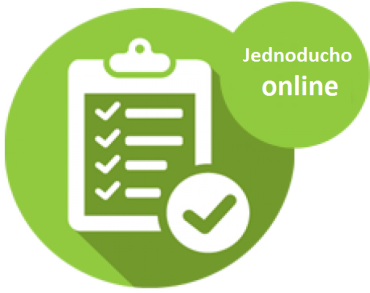 Prihlasovacie údaje do centrálneho registra evidencie odpadov:Prihlasovacie meno:                                                                                          Heslo:    Obchodné podmienkyČl. I. Vymedzenie základných pojmov1.1 Služba – evidencia odpadov, vedenie ohlasovacej povinnosti1.2 Účet - zákaznícky účet na stránke www.evidenciaodpadov.sk, identifikovaný prihlasovacím menom užívateľa1.3 Prevádzkovateľ: ESPIK Group s.r.o.1.4 Užívateľ – fyzická alebo právnická osoba, ktorej vývoz odpadu zmluvne zabezpečuje prevádzkovateľ.Čl. lI. Ochrana osobných údajov
2.1 Prevádzkovateľ týmto prehlasuje, že všetky osobné údaje, ktoré užívateľ poskytne prevádzkovateľovi, resp. ktoré prevádzkovateľ vyžaduje v rámci vytvorenia účtu na internetovej stránke www.evidenciaodpadov.sk, sú vyžiadané a budú spracované a použité len na plnenie účelu zmluvného vzťahu medzi prevádzkovateľom a užívateľom a to v súlade s nariadením Európskeho parlamentu a Rady (EÚ) 2016/679 z 27. apríla 2016 o ochrane fyzických osôb pri spracúvaní osobných údajov a o voľnom pohybe takýchto údajov, ktorým sa zrušuje smernica 95/46/ES (všeobecné nariadenie o ochrane údajov) a so zákonom č.18/2018Z.z. a GDPR o ochrane osobných údajov a o zmene a doplnení niektorých zákonov. Pri registrácii, alebo rozšírení profilu prevádzky, sa vyžadujú od užívateľa osobné údaje v rozsahu a obsahu uvedenom v registračnom formulári. Užívateľ registráciou súhlasí s uložením svojich osobných údajov pre uvedený účel a je oprávnený kedykoľvek do nich nazrieť. Prevádzkovateľ dodržuje pravidlá o ochrane údajov týkajúce sa osobných údajov užívateľa a disponuje s nimi dôverne.Čl. III. Predmet zmluvy
3.1 Pri poskytovaní služby prevádzkovateľ vytvorí užívateľovi podmienky najmä na možnosť jednoduchej, rýchlej a bezpečnej tvorby evidenčných listov a ohlasovacej povinnosti, ich tlače, pohodlného sledovania kompletného prehľadu vývozu odpadu a príslušných reportov, kompletného prehľadu zmluvných podmienok, automatického posielania emailových reportov, prípravy ohlasovacej povinnosti,  podľa aktuálnej ponuky služby sprístupnenej užívateľovi. 

Čl. IV. Práva a povinnosti užívateľa
4.1 Užívateľ je povinný  pri využívaní služby korektne vyplniť svoje kontaktné údaje a skontrolovať správnosť údajov pre účely služieb evidencie odpadu. Užívateľ je povinný udržiavať svoje kontaktné údaje vždy aktuálne.Čl. V. Práva a povinnosti prevádzkovateľa
5.1 Prevádzkovateľ je povinný zaistiť nepretržitú dostupnosť služby
5.2 Prevádzkovateľ je povinný pre Užívateľa zabezpečiť spracovanie údajov o vývoze odpadu do elektronickej podoby s totožnými údajmi ( dátum, množstvo odpadu, zaradenie odpadu, názov šoféra, poznámka k zberu), ktoré užívateľ obdŕžal formou zberného dokladu o vývoze odpadu.
5.3 Za porušenie povinnosti prevádzkovateľa z bodu 5.1 sa nepovažuje prerušenie dostupnosti služby z neodvrátiteľných a objektívnych dôvodov (napr. prerušenie dodávky el. energie, výpadok internetového pripojenia serverov, od ktorých je služba závislá a pod.) alebo prerušenie z dôvodu systémových zásahov zo strany prevádzkovateľa (napr. upgrade služby na novú verziu).
5.4 Prevádzkovateľ má právo zrušiť službu užívateľovi, ktorý vedome poškodzuje službu, alebo sa snaží získať prístup k informáciám iných užívateľov.
5.5 Prevádzkovateľ má právo na zmenu týchto obchodných podmienok a je povinný o tom vopred informovať užívateľa.Čl. VI. Cena predmetu zmluvy a platobné podmienky
6.1 Cena za poskytnutie Služby  je 26 € bez DPH / 31,20 € s DPH na jeden rok (365 dní).
Užívateľ využíva evidenciu odpadov bezplatne len pre určené systémové položky. Prístup k plnému využívaniu Služby na jeden rok (365 dní), je sprístupnený odo dňa úhrady faktúry za vytvorenia Účtu evidencie odpadu.Prístupné položky do ,,CR“ evidencie odpadov:Máte možnosť viesť v ,,CR“ evidencie odpadov aj iné druhy odpadov, ktoré vznikajú na vašej prevádzke + 3  mesačný bezplatný prístup na všetky systémové položky od doby platnosti zberu odpadu6.2 Prevádzkovateľ si vyhradzuje právo kedykoľvek zmeniť cenu za poskytovanú službu. O tejto zmene bude minimálne 30 dní vopred informovať všetkých užívateľov služby.
6.3 Platba je vždy uhrádzaná vopred vo forme predplatného na žiadosť Užívateľa „vyžiadanie faktúry“ – vyžiadaním faktúry sa Služba aktivuje manuálne do 24 hodín bez ohľadu na prijatú platbu. Vyžiadaním faktúry k úhrade si Užívateľ Službu evidencie odpadov záväzne objednal.
6.4 Prevádzkovateľ má právo odoprieť využívanie služby užívateľovi, ktorý nemá riadne uhradený poplatok za službu podľa platného cenníka.
6.5 Prevádzkovateľ umožňuje využívať službu a jej voľné systémové položky  od  podpísania zmluvy za účelom zberu, likvidácie odpadu. Vyskúšaním služby nevzniká užívateľovi žiaden záväzok uhradiť poplatky, ak sa službu rozhodne nevyužívať po uplynutí bezplatnej lehoty.
6.7. Užívateľ berie na vedomie, že v prípade ukončenia zmluvy o poskytnutí služby pri vývoze odpadu počas  bezplatnej doby využívania Účtu evidencie odpadu, mu bude táto Služba spoplatnená sumou 26,00 € bez DPH, 31,20 € s DPH bez ohľadu na čas využívania Služby evidencie odpadu.Čl. VII. Systémové riešenie7.1 V systéme evidencie odpadu je možnosť si viesť každý odpad, ktorý je zaradený v katalógu odpadov podľa § 3 vyhlášky MŽP SR č. 366/2015 Z. z.
7.2 Užívateľ  má systémovo nastavené rozšírené rozhranie v daných bodoch:
- možnosť emailového preposielania zberných listov o vývoze odpadu. 
- kópie zberných listov za každý vývoz odpadu samostatne, obsahujúce rovnaké údaje o množstve odpadu, názov odpadu a jeho kategorické zaradenie, dátum vývozu odpadu, poznámka, ŠPZ automobilu a šoféra, ktorý zber vykonal. Zberné listy sú automaticky systémovo nahodené hneď po návšteve a vývoze odpadu z prevádzky užívateľa.
7.3 Služba evidencie odpadu neumožňuje nahadzovať a editovať samostatné tlačivo ohlasovacej povinnosti, pretože tlačivá ohlasovacej povinnosti sú automaticky generované z evidenčných listov, ktoré si je užívateľ povinný viesť priebežne pri vzniku, a odovzdaní odpadu a to raz mesačne.Čl. VIII. Vymedzenie zodpovednosti
8.1 Prevádzkovateľ nepreberá žiadnu zodpovednosť za nesprávne, alebo neúplné vypisovanie evidenčných listov ako aj tlačiva ohlasovacej povinnosti. Užívateľ je povinný si overiť všetky náležitosti správneho nahadzovania údajov a priebežne kontrolovať správnosť údajov. V prípade neaktuálnych, alebo chybných údajov,  je Užívateľ  povinný na danú skutočnosť upozorniť  Prevádzkovateľa  služby.Všeobecné obchodné podmienky pri zbere a odvoze odpadu Úvodné ustanoveniaTieto všeobecné obchodné podmienky (ďalej len ,,VOP“) tvoria neoddeliteľnú súčasť každej zmluvy, ktorej predmetom je zber a likvidáciu odpadu, uzatvorené medzi právnickou alebo fyzickou osobou – podnikateľom uvedenou v zmluve ako Držiteľom na jednej strane (ďalej len ,,Držiteľ“) a spoločnosťou ESPIK Group s.r.o., IČO: 46 754 768, so sídlom Orlov 133, 065 43 Orlov, zapísaná v Obchodnom registri Okresného súdu Prešov, odd. Sro, vložka č.26349/P ako Odberateľom na druhej strane (ďalej len ,,Odberateľ“).Zmluva nadobúda účinnosť nasledujúci deň po jej zverejnení v Centrálnom registri zmlúv vedenom na Úrade vlády SR zmysle ust. § 5a ods. 1 a 4 zákona č. 211/2000 Z.z. o slobodnom prístupe k informáciám a o zmene a doplnení niektorých zákonov (zákon o slobode informácií) v znení neskorších predpisov. Platné len pre povinne zverejňované zmluvy.Na základe zmluvy o poskytovaní služby pri zbere a odvoze odpadu sa Držiteľ zaväzuje uhradiť Odberateľovi cenu uvedenú v zmluve a Odberateľ sa zaväzuje poskytnúť danú službu pre Držiteľa na základe zmluvy pri zbere a odvoze odpadu.Prehlásenie OdberateľaOdberateľ prehlasuje a ručí Držiteľovi, že na uskutočnenie uvedených činností disponuje príslušnými oprávneniami vydanými Okresným úradom v Starej Ľubovni, odbor starostlivosti o životné prostredie, ako príslušný orgán štátnej správy v odpadovom hospodárstve v zmysle § 5 ods. 1/zákona NR SR č. 525/20023 Z.z. Registračné č.: OU-SL-OSZP-2018/000672-010/Pv, Štátnou veterinárnou a potravinovou správou SR reg. Č.: STOD-SL46-SKOdberateľ sa zaväzuje že bude plniť podmienky zmluvy a bude sa správať tak, aby nedochádzalo k porušovaniu platných všeobecne záväzných právnych predpisov.Hlavné zmluvné strany týmto prehlasujú, že konajú na základe plnej moci za svoje spoločnosti v rámci zmluvy, ktorej predmetom je zber a likvidácia odpadu.Vlastníkom nádob poskytnutých Odberateľom podľa tejto zmluvy je po celú dobu Odberateľ.Odberateľ vykonáva práce s odbornou starostlivosťou a zohľadňuje pritom najnovší stav vedy a techniky.Pracovník Odberateľa vždy pri odbere odovzdá zberný list s uvedenou váhou a množstvom odobratých nádob odpadu, ktoré zadávateľ potvrdí.Odberateľ zabezpečí, aby všetky prenajaté predmety boli čisté a spôsobilé nasadenia. Nádoba nespôsobilá pre nasadenie je taká nádoba, ktorá nespĺňa technické a hygienické pravidlá pre nasadenie (napr. diery, silný zápach, silné znečistenie, defekt po požiari atď.)Odberateľ je povinný zabezpečiť, že osoby ním poverené na plnenie tejto zmluvy budú v objektoch Držiteľa dodržiavať domový/prevádzkový poriadok Držiteľa.Odberateľ nastavuje dni vývozu odpadu a môže kedykoľvek podľa logického usporiadania a nákladovosti zmeniť určené dni zberu odpadu, avšak musí informovať Držiteľa odpadu.Prehlásenie DržiteľaDržiteľ sa zaväzuje že uvedené údaje v zmluve, ktorej predmetom je zber a likvidácia odpadu sú správne a platné podľa právnych predpisov SR.Držiteľ bol informovaný Odberateľom pred uzatvorením zmluvy o všetkých poplatkoch, ktoré v súvislosti s plnením zmluvy platí Odberateľovi a o ich aktuálnej výške a výslovne s nimi súhlasí.V prípade, ak zmluvu podpísal zástupca, poverený pracovník Držiteľa prehlasuje, že je informovaný štatutárny orgán spoločnosti a že tento s tým výslovne súhlasí.Držiteľ bol riadne poučený a upozornený na právne dôsledky nepravdivosti vyššie uvedených prehlásení ako aj na možnosť naplnenia skutkovej podstaty trestného činu podvodu podľa príslušných ustanovení Trestného zákona v platnom znení.Hlavné zmluvné strany týmto prehlasujú, že konajú na základe plnej moci za svoje spoločnosti v rámci zmluvy, ktorej predmetom je zber a likvidácia odpadu.Držiteľ zabezpečí pre Odberateľa včas pred začatím plnenia zmluvy, priestory a pozemky potrebné na vykonanie prác ako aj všetky prevádzkové podklady a informácie potrebné na realizáciu zmluvného vzťahu.Držiteľ zabezpečí prístupnosť k nádobám Odberateľa tak, aby nevznikali zbytočné prestoje Odberateľa. Časový prestoj vodiča je určený na maximálne 10 minút. Po určenom časovom limite ma pracovník Odberateľa právo nerealizovať vývoz odpadu.Držiteľ odpadu sa zaväzuje odovzdávať vytriedený odpad výhradne zmluvnému nakladateľovi s odpadom.ZodpovednosťDržiteľ zodpovedá za zverené nádoby, ktoré mu boli v čase pred prvým zberom doručené a potvrdené zberným listom Odberateľa, a taktiež za nádoby doručené aj v priebehu realizácie zberov.Držiteľ je povinný zistiť, či pre predmet zmluvy existujú všetky predpoklady na riadne poskytnutie a použitie danej nádoby, V opačnom prípade je Držiteľ  povinný Odberateľa ihneď informovať. Pokiaľ Držiteľ nebude informovať Odberateľa o skutočnosti, že existujú predpoklady, ktoré obmedzujú riadne poskytnutie a použitie danej nádoby, nesie všetky náklady spojené so vzniknutou situáciou Držiteľ.Držiteľ zabezpečí, aby nádoby poskytnuté Odberateľom boli zabezpečené pred odcudzením alebo poškodením. Ak nádoby budú vykazovať vady (zjavné vady) je povinný informovať odberateľa.Zmluvné strany sa dohodli, že lehota pre udanie správy Odberateľovi o zjavnej vade poskytnutých nádob sa stanovuje na lehotu 3 dni odo dňa, ako nádoby obdržal.V prípade, ak zjavne poškodenú nádobu doručí Odberateľ Držiteľovi, ma právo na mieste takúto nádobu odmietnuť a právo požiadať Odberateľa o náhradnú vyhovujúcu nádobu.Držiteľ alebo zamestnanci pracujúci na prevádzke Držiteľa, sú povinný vkladať odpad len do nádob na to určených a označených príslušnými právnymi predpismi odpadového hospodárstva.a, nádoby označené ako vedľajšie živočíšne produkty, neurčené na ľudskú spotrebu materiál kategórie 3 sú používané výhradne na biologický odpad označený podľa vyhlášky katalógu odpadov 365/2015 Z.z.  č. odpadu 20 01 08/ 02 02 03b, nádoby označené ako vedľajšie živočíšne produkty, neurčené na ľudskú spotrebu materiál kategórie 3 č. odpadu 20 01 25 – jedlé oleje a tuky sú používané výhradne na prepálené rastlinné oleje a tuky z fritéz používaných Držiteľom.Držiteľ zodpovedá aby do určených nádob bol vlievaný odpad vychladený a dbá na maximálnu kapacitu dodaných nádob, pričom dodržuje maximálnu hranicu plnenia, ktorá je štandardne udaná na max. 5cm od okraja. Nádoby môžu byť vybavené tesniacou gumičkou, kovovou obručou alebo tesniacim viečkom pod uzáverom.Držiteľ berie na vedomie že odpad pod katalógovým číslom 20 01 25 – jedlé oleje a tuky  sa vlieva do nádob vychladený a zbavený hrubých nečistôt (strúhanka).Zmluvné pokuty a poplatkyOdberateľ má nárok na zmluvné pokuty, ktoré sú fakturované na úhradu Odberateľovi alebo môžu byť Odberateľom započítané voči odmene z plnenia, a to pre nasledujúce porušenia zo strany Držiteľa:a, odcudzené alebo zjavne poškodené nádoby - zmluvná pokuta vo výške 20-70€ za kus, podľa veľkosti nádoby (30L,50l,60L - 20€ alebo 120L, 1000L - 70€)b) nedodržanie právnych predpisov v rámci plnenia - zmluvná pokuta vo výške 50€c) pri opätovnom zaslaní faktúry ma Odberateľ nárok na poplatok v sume 5,- EUR za 1ks zaslanej faktúry.d) v prípade, ak Držiteľ vyúčtuje Odberateľovi faktúru s chybnými alebo nedohodnutými podmienkami, má Odberateľ nárok na poplatok v sume 5,- EUR za 1ks zaslanej faktúry.e) faktúra od Držiteľa musí byť Odberateľovi doručená do 5 dní od vystavenia faktúry, v prípade ak tak nenastane, má Odberateľ nárok na poplatok v sume 20,- EUR za zaslanú faktúru.Pokuty a poplatky sú uvedené bez DPH a splatné do 7 dní od vystavenia faktúry.Zmluvný jazykAk sa táto rámcová zmluva, jej prílohy a doplnky prekladajú do iného ako slovenského jazyka alebo sa v tomto jazyku aj podpisujú, je pre výklad v prípade nezrovnalostí určujúca slovenská jazyková verzia.Zmluvné strany sa vzájomne dohodli, že ak Držiteľ odpadu vypovedá alebo odstúpi predmetnú zmluvu Odberateľovi odpadu a od doručenia výpovede nechce, aby Odberateľ odpadu daný odpad likvidoval vo výpovednej lehote, Odberateľ odpadu  má nárok fakturovať Držiteľovi odpadu jednorazovú zmluvnú pokutu vo výške 500 Eur bez DPH. Výpovedná doba nie je platná pre prevádzku, ktorá preukáže, že prevádzku ukončuje z dôvodu úplného zrušenia alebo predaja.Komunikácia relevantná pre zmluvuDržiteľ je povinný adresovať administratívnu komunikáciu týkajúcu sa tejto rámcovej zmluvy (napríklad zmena bankového spojenia, podpisovania, výpoveď) obchodnému oddeleniu  emailom, pričom je povinný dodržať určené lehoty a zaslať dokumenty včas.ÚplnosťTáto rámcová zmluva obsahuje všetky dohody zmluvných strán, ktoré sú potrebné na realizáciu dodávok a prác v rámci oblasti služieb. Iné dohody, ostatné vedľajšie dojednania alebo iné dokumenty, okrem dokumentov uvedených v zozname príloh, neexistujú. Pred uzatvorením rámcovej zmluvy dohodnuté ústne dohody alebo písomne dohody a podmienky a takisto aj ostatná korešpondencia v rámci prípravnej fázy zmluvy, ktorá sa týka oblasti poskytovaných služieb, sa nahrádzajú touto rámcovou zmluvou.Odberateľ disponuje viacerými bankovými účtami, ktoré nemusia byť zmienené v tejto rámcovej zmluve, ale Držiteľ je vždy povinný smerovať úhradu platieb na číslo bankového účtu uvedeného vo faktúre od Odberateľa.Lehota splatnosti faktúry za mesačnú fakturáciu oleja je 30 dní. V prípade fakturácie za časové obdobie dlhšie ako jeden mesiac je splatnosť 45 dní odo dňa doručenia faktúry druhej zmluvnej strane.Záverečné ustanoveniaOdpady sú zatriedené podľa podmienok daných platným zákonom o odpadoch a jeho vykonávacími predpismi ako aj ostatnými platnými všeobecne záväznými právnymi predpismi, upravujúcimi odpadové hospodárstvo.Zmluvné strany sa dohodli, že všetky majetkové spory, ktoré vzniknú zo zmluvy (a jej prípadných zmien či doplnkov), vrátane sporov o jej platnosť, výklad alebo zrušenie, vrátane akýchkoľvek nárokov z nej vyplývajúcich alebo s ňou súvisiacich, vrátane nároku na náhradu spôsobenej ujmy alebo škody, budú predložené na Okresný súd Stará Ľubovňa, ul. 17. novembra 30, 064 01 Stará Ľubovňa. Teda zmluvné strany sa vzájomne dohodli a vyhradzujú si, že vecne a miestne príslušným súdom na konanie vo veciach sporov vzniknutých v súvislosti s touto zmluvou je príslušným súdom Okresný súd Stará Ľubovňa, ul. 17. novembra 30, 064 01 Stará Ľubovňa.Odberateľ s Držiteľom sa dohodli, že prílohy a všeobecné obchodné podmienky k rámcovej zmluve, sú obchodným tajomstvom a nie sú sprístupnené tretím stranám bez predchádzajúceho písomného súhlasu.Držiteľ berie do úvahy že povinné zverejňovanie zmlúv zverejňuje bez telefonických kontaktov, prístupových údajov do evidencie a podpisu na zmluvách. Taktiež VOP vpadajú do obchodného tajomstva ktoré sa nezverejňujú. Obchodné tajomstvo tvoria všetky skutočnosti obchodnej, výrobnej alebo technickej povahy súvisiace s podnikom, ktoré majú skutočnú alebo aspoň potenciálnu materiálnu alebo nemateriálnu hodnotu, nie sú v príslušných obchodných kruhoch bežne dostupné, majú byť podľa vôle majiteľa obchodného tajomstva utajené a majiteľ obchodného tajomstva zodpovedajúcim spôsobom ich utajenie zabezpečuje.Proti porušeniu alebo ohrozeniu práva na obchodné tajomstvo prislúcha majiteľovi obchodného tajomstva právna ochrana.Ceny uvedené v tejto rámcovej zmluve sa môžu každý rok upravovať o ročnú mieru inflácie, alebo pri zvyšovaní nákladov pri zhodnotení, likvidácii odpadu. Vyrozumenie o navýšení ceny dostane každý Držiteľ odpadu ak táto situácia nastane, pričom bude zaslaný informačný list na sídlo Držiteľa.PROTIKORUPČNÉ PREHLÁSENIEZmluvné strany sú si vedomé, že v Slovenskej republike je trestným činom ponúkanie, poskytnutie alebo prijatie úplatku. Zmluvné strany sa zaväzujú, že sa budú správať tak, aby nedochádzalo k porušovaniu platných všeobecne záväzných právnych predpisov upravujúcich zákaz korupcie, najmä, že nebudú prijímať/poskytovať/žiadať akékoľvek peňažné alebo nepeňažné výhody (úplatky) za porušenie povinností vyplývajúcich zo zamestnania, povolania alebo funkcie, resp. za zvýhodnenie vlastného postavenia alebo postavenia akejkoľvek inej tretej osoby, takémuto správaniu sa budú snažiť predchádzať a v prípade vedomosti alebo dôvodného podozrenia o existencii takéhoto konania vyvodia z tejto vedomosti/tohto dôvodného podozrenia primerané právne dôsledky. Zmluvné strany berú na vedomie, že nulová tolerancia korupcie je jednou z principiálnych zásad podnikania spoločnosti ESPIK Group s.r.o., IČO: 46 754 768, so sídlom Orlov 133, Orlov 065 43 Spoločnosť ESPIK vykonáva svoju činnosť v súlade s platnými právnymi predpismi, všeobecne prijatými štandardmi etiky, zásadami poctivého podnikania, Etickým kódexom a hodnotami spoločnosti ESPIK. Zmluvné strany ďalej berú na vedomie, že akékoľvek porušenie zákonných alebo etických pravidiel môže ktokoľvek oznámiť spoločnosti ESPIK formou e-mailu na adresu: compliance@espik.sk  (ďalej len  "compliance e-mailová adresa"). Informácie poskytnuté prostredníctvom compliance e-mailovej adresy považuje spoločnosť ESPIK za veľmi diskrétne a dôverné, slúžiace len pre interné účely odhaľovania korupcie, nelegálneho a neetického správania. Preto prístup na compliance e-mailovú adresu má v spoločnosti ESPIK  len veľmi úzky okruh osôb (dve osoby).Evidenciu biologického odpadu vedieme za Vás,  výhody využívania systému:- prístup k vyplneným evidenčným listom odpadu
- prístup k vypracovanej ohlasovacej povinnosti
- prístup k celkovým reportom odovzdaného odpadu
- prístup ku kópiám zberných dokladov a vývoze odpadu
- možnosť si viesť aj iné druhy odpadov
- možnosť systémového zasielania reportu na emailovú  adresuPrístupné systémové položkybezplatnélen za 26,00€ ročne spoluProfil prevádzky+ pridať prevádzku 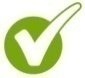 Evidenčný list odpadu + možnosť tlače a PDF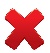 Ohlásenie o vzniku odpadu + ročné zasielanie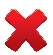 Kópie zberných dokladov + mesačné el. zasielanieReport vývozu odpadu + mesačné el. zasielanie